Мировому судье судебного участка N ______ по городу______________Истец: ________________________,(ФИО полностью, адрес)в интересах ____________________(ФИО ребенка, адрес)Ответчик: ______________________(ФИО полностью, адрес)ИСКОВОЕ ЗАЯВЛЕНИЕо взыскании алиментовна совершеннолетнего ребенкаОтветчик является отцом (матерью) _________ (ФИО совершеннолетнего ребенка) «___» ____________ ____ года рождения. Ответчик с ребенком не проживает _________ (указать причину), материальной поддержки не оказывает. _________ (ФИО совершеннолетнего ребенка) является нетрудоспособным _________ (указать причину нетрудоспособности) с «___» ____________ ____ г., что подтверждается _________ (чем подтверждается нетрудоспособность). _________ (ФИО совершеннолетнего ребенка) нуждается в материальной помощи, поскольку его доходы состоят из _________ (указать источник дохода совершеннолетнего ребенка, размер этого дохода в месяц).Решить вопрос о материальной помощи во внесудебном порядке ответчик не желает _________ (указать причины), соглашение об уплате алиментов не заключалось. Ответчик должен ыплачивать алименты на содержание своего совершеннолетнего ребенка в твердой денежной сумме, размер алиментов должен составлять ____ руб., что даст возможность обеспечить совершеннолетнему ребенку достойное существование. Прошу учесть семейное положение сторон при решении вопроса о размере подлежащих уплате алиментов _________ (указать про семейное положение ребенка и ответчика, наличие обязательств по содержанию других лиц).С учетом изменения потребительских цен необходимо определить механизм индексации алиментов, взысканных на содержание совершеннолетнего нетрудоспособного ребенка, нуждающегося в помощи, исходя из изменения размера прожиточного минимума.На основании изложенного, руководствуясь статьями 85, 117 Семейного кодекса РФ, статьями 131-132 Гражданского процессуального кодекса РФ, Прошу:1. Взыскать с _________ (ФИО ответчика) в пользу _________ (ФИО совершеннолетнего ребенка ) ежемесячно алименты в _______ (указать размер алиментов, можно в денежном выражении, можно в долях к прожиточному минимуму).2. Установить порядок индексации алиментов в зависимости от изменения величины прожиточного минимума на территории _________ (указать субъект РФ или в целом по РФ).Перечень прилагаемых к заявлению документов (копии по числу лиц, участвующих в деле):Копия искового заявленияКопия свидетельства о рождении ребенкаДокумент, подтверждающий нетрудоспособность ребенка (справка МСЭ)Справка о доходах ребенка (размер пенсии, пособия)Документы, подтверждающие размер необходимого материального обеспечения ребенкаДругие документы, подтверждающие основания искового заявления о взыскании алиментов на совершеннолетнего ребенкаДата подачи заявления "___"_________ ____ г. Подпись истца: _______ВНИМАНИЕ! Бесплатно скачивая документы с сайта Суд.Гуру, Вы дополнительно получаете возможность на  бесплатную юридическую консультацию!  Всего 3 минуты вашего времени:Достаточно набрать в браузере http://sud.guru/, задать свой вопрос в окошке на страницах сайта и наш специалист сам перезвонит вам и предложит законное решение проблемы!Странно... А почему бесплатно? Все просто:Чем качественней и чаще мы отвечаем на вопросы, тем больше у нас рекламодателей. Грубо говоря, наши рекламодатели платят нам за то, что мы помогаем вам! Пробуйте и рассказывайте другим!
*** P.S. Перед печатью документа данный текст можно удалить..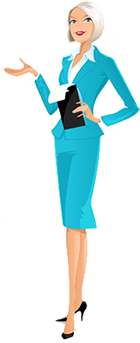 